Наступну роботу ви виконуєте на два варіанти (як завжди). Результати можна відіслати на електронну адресу, або принести черговій на першому поверсі 18 березня до 11.00.Під час виконання роботи необхідно:В завданнях №1, 2, 5 використовувати властивості квадратного кореня (підручник, сторінка 116).В завданні №3 (а – г) необхідно добувати квадратний корінь з обох частин рівності, а в прикладах 3д) та №6 використовувати формули скороченого множення.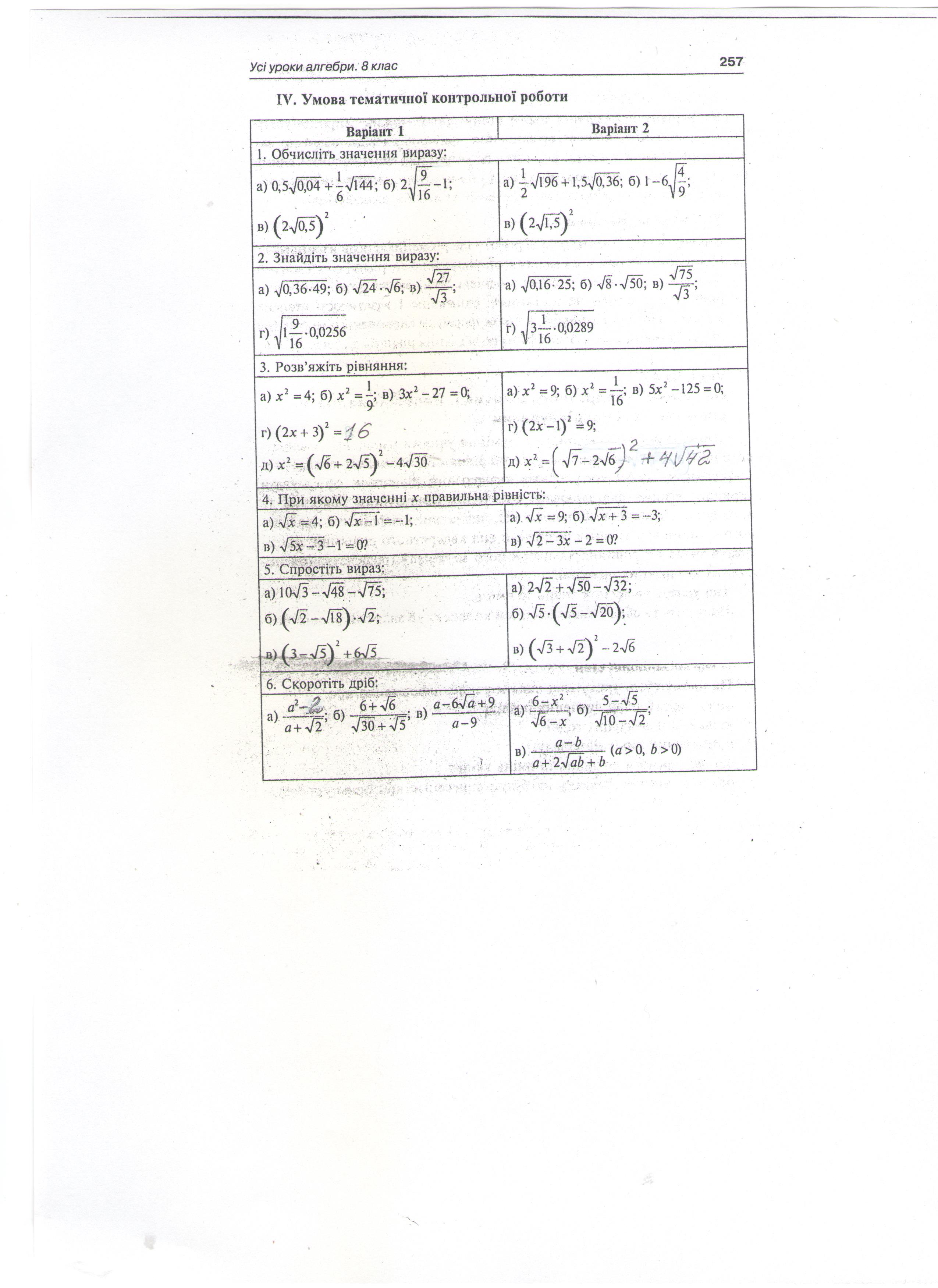 